УКРАЇНАПАВЛОГРАДСЬКА  МІСЬКА  РАДАДНІПРОПЕТРОВСЬКОЇ  ОБЛАСТІ(31 сесія VІІІ скликання)РІШЕННЯвід 13.12.2022р.                                                                 №831-31/VІІІПро припинення права користування земельною ділянкою Керуючись пп. 34 ч.1 ст. 26 Закону України "Про місцеве самоврядування в Україні" ст.ст.120,141 Земельного кодексу України, ст.31 Закону України "Про оренду землі",                      розглянувши заяви, міська радаВ И Р І Ш И Л А:1. Припинити право користування та вилучити:1.1 У дочірнього підприємства Дніпропетровської обласної спілки споживчих товариств "Центральний ринок" м.Павлоград (ідентифікаційний код хххххххх), земельну ділянку площею 0,0071 га, на вул.Сташкова (район ринку), кадастровий номер 1212400000:01:007:0070, у зв'язку з розпочатою процедурою ліквідації підприємства. Договір оренди земельної ділянки, укладений з ДП ДОССТ "Центральний ринок" м.Павлоград  на земельну ділянку площею 0,0071 га, на вул.Сташкова (район ринку), кадастровий номер 1212400000:01:007:0070, зареєстрований 23.07.2015р. за №10621104, вважати таким, що втратив чинність.Земельну ділянку передати до земель міської ради.1.2 У фізичної особи-підприємця Жованіка Анатолія Віталійовича (ідентифікаційний номер хххххххххх), земельну ділянку площею 0,0050 га, на вул.Гагаріна (р-н ж/б №26), кадастровий номер 1212400000:03:018:0014, у зв'язку із закінченням терміну дії договору оренди. Договір оренди земельної ділянки, укладений з ФОП Жованіком А.В. на земельну ділянку площею 0,0050 га, на вул.Гагаріна (р-н ж/б №26), кадастровий номер 1212400000:03:018:0014, зареєстрований 17.05.2005р. за №040500900132, вважати таким,             що втратив чинність.Земельну ділянку передати до земель міської ради.2. Зобов’язати землекористувачів протягом місяця з моменту прийняття даного рішення забезпечити припинення державної реєстрації права оренди на земельні ділянки.3. Рекомендувати Головному управлінню Держгеокадастру у Дніпропетровській області внести відомості до Державного земельного кадастру згідно прийнятого рішення.4. Відповідальність щодо виконання даного рішення покласти на начальника відділу земельно-ринкових відносин.5. Загальне керівництво по виконанню даного рішення покласти на заступника міського голови за напрямком роботи.6. Контроль за виконанням рішення покласти на постійну депутатську комісію                    з питань екології, землеустрою, архітектури, генерального планування та благоустрою.Міський голова					         Анатолій ВЕРШИНА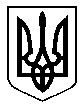 